Team 2992 Shop Rules:All school handbook rules apply.No student shall enter any room at Public Works without an adult present unless given explicit permission to do so on a case by case basis.All members recognize the graciousness of the City to allow us to use the space. We will never leave any public space in disarray.The door to the classroom will remain clear and able to be used from both sides.No Team 2992 items will ever be placed in the city’s electrical closet.If material taken from the closet is not being used at that moment, the material will be returned to the closet. No materials, except those actively being, should remain on the floors or tables of the shop.All members will clean up all food and drink items. Any food or drink items left for someone else to clean up will result in discipline. When a member sees the trash can is full, they will empty it. They will not wait for someone to ask them to do so. No one should be hanging out/hiding in the closet. Members should enter and leave the closet as soon as they have the materials they are looking for.At 8:15 the build captains will signal it is time to clean the shop. All students will stop what they are doing to assist cleanup. If a student wishes to return to a project after the shop has been cleaned and there is a mentor willing to stay past 8:30, they may do so.Every student is required to follow these rules while at the Public Works FacilityStudent Name Printed: 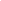 Student Signature: Date: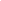 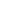 Parent Name Printed: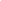 Parent Signature: Date: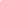 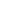 